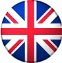 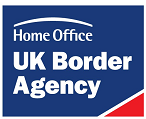 ÖĞRENCİ  ZİYARETÇİ (6 aylık ya da 11 aya kadar kurslar) İÇİN GEREKEN BELGELERDaha fazla bilgi için lütfen http://www.ingilterevizesial.com ya da www.ingilterevizesi.us adresini ziyaret ediniz.İlgili gereklilikleri yerine getirmek müracaatçının sorumluluğunda olduğundan,  belirtilen dokümanların sunulmamasının başvurunun reddedilmesine yol açabileceğini müracaatçılara bildiririz. Vize görevlisi kararını sunmuş olduğunuz kanıtlar doğrultusunda alacaktır. Lütfen dikkat: 31 Mart 2009 tarihinden itibaren, Birleşik Krallık'ta eğitim kursuna katılmak isteyen bütün öğrenci başvurularının, sponsor listesinde görünen ve lisans numarasına sahip olan kayıtlı bir eğitim kurumu tarafından sponsor edilmiş olmaları gerekecektir. Eğitim görmeyi amaçladıkları kurumun Department for Innovation, Universities and Skills register'a kayıtlı olduğundan emin olmalıdırlar. Gidecekleri kurumun listeye kayıtlı olup olmadığını öğrenmek isteyen öğrenciler, www.dcsf.gov.uk/providersregister adresine bakarak bunu yapabilirler. Bu sitede kayıtlı olmayan bir kurumda öğrenim görmek isteyen bir öğrencinin başvurusu reddedilecektir Vize görevlilerinin kişisel koşullarınız kadar, başvurunuzun nedenlerini de anlamaları büyük önem taşımaktadır. Bu nedenle Türkçe olan tüm belgelerin İngilizceye tercüme edilmesi çok önemlidir. Gerekli olan tüm evrakların İngilizceye tercümesi tarafımızca profesyonel bir şekilde yapılmakta olup, verilen dosya ücreti dâhilindedir.İstenen Evraklar Listesi: 1. Başvuru formu (tarafımızdan online olarak doldurulacaktır).2. İçinde boş vize sayfaları bulunan geçerli pasaport (eğer varsa eski pasaportlarınız).3. Aşağıdaki bilgileri içeren Birleşik Krallık’taki üniversite/okul/kolejden geçerli bir kabul mektubu: i) kurs ücreti ve ödendi ise makbuzu; ii) konaklama detaylarınız ve tutarı; iii) haftada kaç saat eğitim göreceğiniz;iv) kursun başlangıç ve bitiş tarihleri; 4. Maddi Durumu Gösterir Belgeler;a. Çalışanlar için: Son 6 aylık maaş bordroları, izinli olduğunuza dair, maaş ve pozisyonunuzu teyit eden, işvereninizden resmi bir yazı, şirket belgelerinin fotokopileri, SGK hizmet dökümü, SGK işe giriş belgesib. İş sahipleri için: Şirket belgeleri (Ticaret Odası Kaydı, Vergi Levhası, İmza Sirküleri, Ticaret Sicil Gazetesi (şirketteki payınızı gösteren) c. Emekliler için: Son 6 aylık emekli maaşınızı gösteren belgeler (Sgk’dan yazı + emekli maaşı hesap dökümü)c. Banka Cüzdanları veya Hesap Dökümleri (asılları) [son 3-6 aylık] d. 18 yaşından küçük veya öğrenciyseniz ya da ev hanımı iseniz; ailenizin (anne-baba-eş) maddi durumunu gösterir belgeler (onların maaş bordroları, hesap dökümleri, vb.)e. Malvarlığınız varsa bunu kanıtlayıcı belgeler: tapu, araç ruhsatı [sadece fotokopileri yeterlidir] f. Limiti en yüksek 1 ya da 2 kredi kartınızın son ekstresig. Ek geliriniz varsa ve belgelenebiliyorsa; ek gelirinizi gösterir belgeler (eşinizin maaşı/işyeri belgeleri, kira geliri, vb.)7. Eğer öğrenci iseniz, lütfen öğrenci belgenizle birlikte transcript-not dökümü de temin ediniz. Ayrıca İngilizce bilginizi gösteren ve/veya yakın zamanda gittiğiniz dil kurslarına ilişkin belgeler.8. Orada bir akraba/yakınınızla birlikte kalacaksanız; sponsorunuzdan (davet eden kişi) davet yazısı,İngiltere’de yasal kalma iznini gösterir belgeler (oturum izni veya vatandaşlığı varsa pasaport fotokopisi), Konaklama imkânlarını gösterir belgeler (evine ait herhangi bir fatura: Elektrik, su, havagazı faturalarından biri veya kira kontratı/mortgage belgesi,İngiltere’deki maddi durumunu gösteren kanıtlar [wage slips, bank statements].(İngiltere’den gönderilecek belgelerin hepsi taranmış kopya olarak bize e-mail ile ulaştırılabilir)9. 18 yaşının altında anne-baba/veli ile seyahat etmeyen tüm çocuklar için noter tasdikli muvafakatname. Çocuğun tek başına seyahat edebileceği ibaresinin yazılması tavsiye edilir.10. Erkek müracaatçılar için: terhis veya askerlik belgesi.11. Vukuatlı nüfus kayıt örneği. Başvuru sahibi evli ise; eşi ve çocuklarıyla birlikte listelendiği şu anki kütüğü + anne, baba ve kardeşleriyle birlikte listelendiği evlenmeden önceki eski kütüğü ayrı ayrı çıkartılacaktır.12. Sabıka temiz kâğıdı (üzerinde “arşivlenmiş sabıka kaydı yoktur” ibaresi yazan şekliyle çıkartılacak).13. Kimlik kopyası. 18 yaşından küçükler için ebeveynlerinin kimlik kopyaları ayrıca eklenecek.